Ресторан готельного комплексу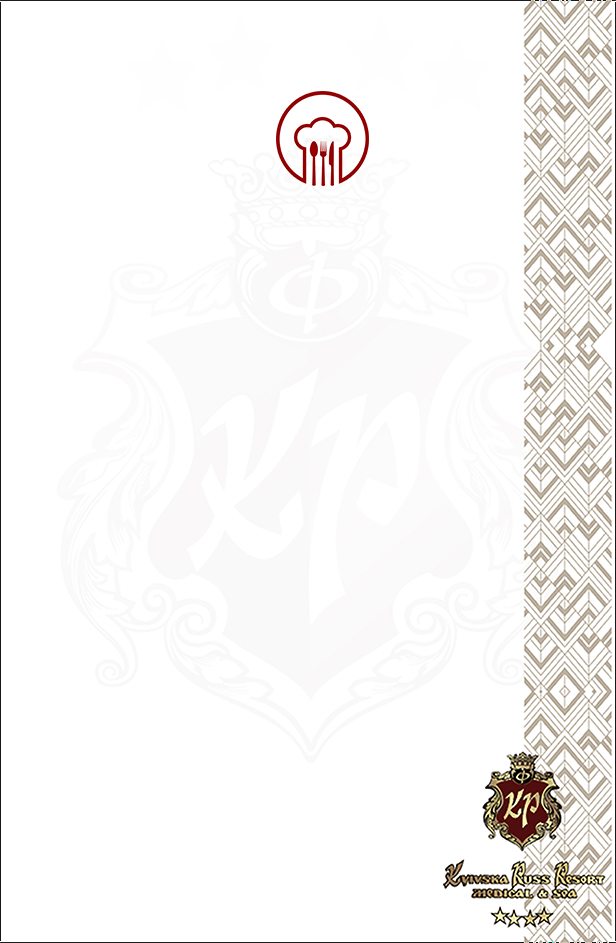 Kyivska Russ Resort Medical & SpaПри бронюванні номера гість може обрати такі тарифні пропозиції:RO - без харчуванняВВ- тільки сніданок зі шведським столом і замовленням одного гарячого страви, завжди є вибір звичайне харчування, дієтичне, вегетаріанське, пісне.Шведський стіл включає в себе вибір напоїв, кави, чай прохолодні напої соки, десерт Бар, пропозиція з молочних каш, сухих сніданків, овочевий бар, фруктовий бар, різні види м'ясних нарізок, а так само сирних нарізок.HB - сніданок зі шведським столом і замовленням одного гарячого блюда і на вибір ОБІД з наданням напоїв (чай карпатський, прохолодні напої), фруктового бара і замовленням основного меню на вибір салат, перше блюдо, друге блюдо, АБО ВЕЧЕРЯ з наданням напоїв (чай карпатський, прохолодні напої), йогурт бар, соління.FB - Повне харчування яке включає в себе сніданок, обід і вечерю. Сніданок з шведським столом і замовленням одного гарячого страви, завжди є вибір звичайне харчування, дієтичне, вегетаріанське, пісне, для дітей є Дитяче меню, Шведськийстіл включає в себе вибір напоїв, кави, чай прохолодні напої соки, десерт Бар, пропозиція з молочних каш , сухих сніданків, Овочевий бар, фруктовий бар, різні види м'ясних нарізок, а так само сирних нарізок. ОБІД з наданням напоїв (чай карпатський, прохолодні напої) фруктового Бара і замовленням основного меню на вибір салат, перше блюдо, друге блюдо, пропонується мінімум три варіанти на вибір. ВЕЧЕРЯ з наданням напоїв (чай карпатський, прохолодні напої), йогурт бар, соління. завжди є вибір звичайне харчування, дієтичне, вегетаріанське, пісне, для дітей є Дитяче менюALL - Тариф з медичними послугами. Повне харчування яке включає в себе сніданок, обід і вечерю. Сніданок з шведським столом і замовленням одного гарячого страви, завжди є вибір звичайне харчування, дієтичне, вегетаріанське, пісне, для дітей є Дитяче меню, Шведський стіл включає в себе вибір напоїв, кави, чай прохолодні напої соки, десерт Бар, пропозиція з молочних каш, сухих сніданків, Овочевий бар, фруктовий бар, різні види м'ясних і сирних нарізок. ОБІД з наданням напоїв (чай карпатський, прохолодні напої), фруктового бара і замовленням основного меню на вибір салат, перше блюдо, друге блюдо, пропонується мінімум три варіанти на вибір. ВЕЧЕРЯ з наданням напоїв (чай карпатський, прохолодні напої) Йогурт бар, соління. завжди є вибір звичайне харчування, дієтичне, вегетаріанське, пісне, для дітей є Дитяче меню.RUРесторан отельного комплексаKyivska Russ Resort Medical & SpaПри бронировании номера гость может выбрать следующие тарифные предложения:RO - без питанияВВ - только завтрак со шведским столом и заказ одного горячего блюда, всегда есть выбор: обычное питание, диетическое, вегетарианское, постное.Шведский стол включает в себя выбор напитков, кофе, чай прохладительные напитки соки, десерт бар, предложение из молочных каш, сухих завтраков, овощной бар, фруктовый бар, различные виды мясных и сырных нарезок.HB - завтрак со шведским столом и заказ одного горячего блюда на выбор. 
Обед с предоставлением напитков (чай карпатский, прохладительные напитки) фруктовый бар и заказ основного меню на выбор салат, первое блюдо, второе блюдо, ИЛИ УЖИН с предоставлением напитков (чай карпатский, прохладительные напитки) йогурт бар, соленья.FB - Полное питания, которое включает в себя завтрак, обед и ужин. Завтрак со шведским столом и заказ одного горячего блюда, всегда есть выбор: обычное питание, диетическое, вегетарианское, постное, для детей есть детское меню, Шведский стол включает в себя выбор напитков, кофе, чай прохладительные напитки соки, десерт бар, предложение из молочных каш, сухих завтраков, овощной бар, фруктовый бар, различные виды мясных, сырных нарезок. 
Обед с предоставлением напитков (чай карпатский, прохладительные напитки), фруктового бара и заказом основного меню на выбор: салат, первое блюдо, второе блюдо, предлагается минимум три варианта на выбор. 
Ужин с предоставлением напитков (чай карпатский, прохладительные напитки), йогурт бар, соленья. Всегда есть выбор: обычное питание, диетическое, вегетарианское, постное, для детей есть детское меню.ALL - Тариф с медицинскими услугами. Полное питание, которое включает в себя завтрак, обед и ужин. Завтрак со шведским столом и заказ одного горячего блюда, всегда есть выбор: обычное питание, диетическое, вегетарианское,постное, для детей есть детское меню, Шведский стол включает в себя выбор напитков, кофе, чай прохладительные напитки соки, десерт бар, предложение из молочных каш, сухих завтраков, овощной бар, фруктовый бар, различные виды мясных нарезок, а так же сырных нарезок. 
Обед с предоставлением напитков (чай карпатский, прохладительные напитки), фруктового бара и заказом основного меню на выбор салат, первое блюдо, второе блюдо, предлагается минимум три варианта на выбор. Ужин с предоставлением напитков (чай карпатский, прохладительные напитки), йогурт бар, соленья. Всегда есть выбор: обычное питание, диетическое, вегетарианское, постное, для детей есть детское меню.